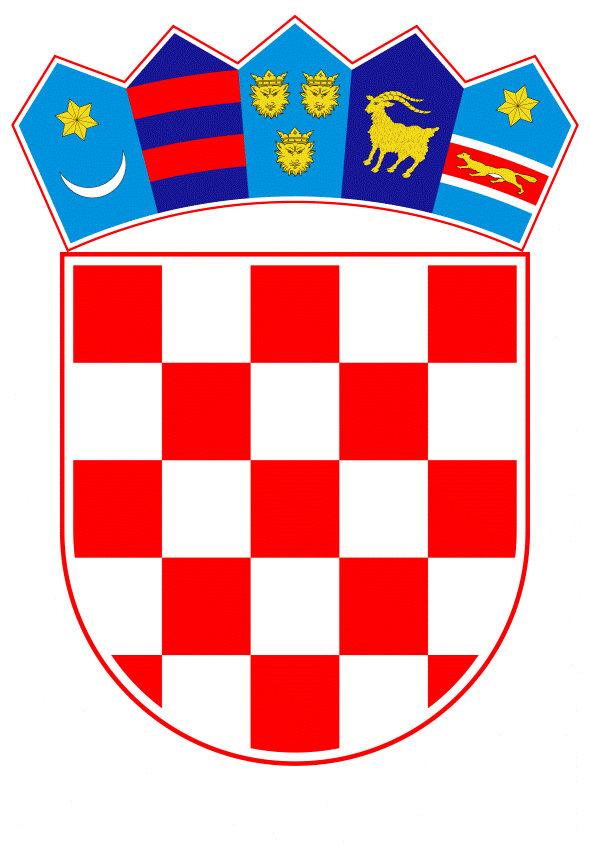 VLADA REPUBLIKE HRVATSKEZagreb, 10. lipnja 2020._____________________________________________________________________________________________________________________________________________________________________________________________________________________________________________      Banski dvori | Trg Sv. Marka 2  | 10000 Zagreb | tel. 01 4569 222 | vlada.gov.hr	PRIJEDLOGNa temelju članka 9. stavka 2. Zakona o nadzoru državne granice („Narodne novine“, br. 83/13 i 27/16), Vlada Republike Hrvatske je na sjednici održanoj ______________ donijelaUREDBU O IZMJENAMA UREDBE O GRANIČNIM PRIJELAZIMA REPUBLIKE HRVATSKEČlanak 1.	U Uredbi o graničnim prijelazima Republike Hrvatske („Narodne novine“, br. 79/13 i 38/20) članak 30.a briše se.Članak 2.	Članak 30.b briše se.Članak 3.Ova Uredba stupa na snagu prvoga dana od dana objave u „Narodnim novinama“.KLASA:URBROJ.Zagreb,  									      PREDSJEDNIK									mr.sc. Andrej PlenkovićO B R A Z L O Ž E N J E	Uredbom o dopunama Uredbe o graničnim prijelazima Republike Hrvatske („Narodne novine“, br. 38/20) privremeno su, za vrijeme trajanja epidemije bolesti COVID-19, zatvoreni stalni granični prijelazi za međunarodni promet putnika u pomorskom prometu: Umag, Poreč, Rovinj, Mali Lošinj, Korčula i Ubli.	Također, tom Uredbom je, radi istog razloga, privremeno odgođeno otvaranje sezonskih graničnih prijelaza za međunarodni promet putnika u pomorskom prometu: Umag – ACI Marina, Novigrad, Sali, Božava, Primošten, Komiža, Hvar, Vis, Stari Grad na otoku Hvaru, Vela Luka i Cavtat.	S obzirom na povoljnu epidemiološku situaciju, ovim izmjenama Uredbe o graničnim prijelazima Republike Hrvatske predlaže se otvoriti naprijed navedene stalne granične prijelaze za međunarodni promet putnika u pomorskom prometu te ukinuti privremenu odgodu otvaranja naprijed navedenih sezonskih graničnih prijelaza za međunarodni promet putnika u pomorskom prometu.Predlagatelj:Ministarstvo unutarnjih poslova Predmet:Prijedlog uredbe o izmjenama Uredbe o graničnim prijelazima Republike Hrvatske